§5402.  DefinitionsAs used in this chapter, unless the context indicates otherwise, the following terms have the following meanings.  [PL 1987, c. 430, §1 (AMD).]1.  Chained Consumer Price Index.  "Chained Consumer Price Index" means the average over a 12-month period of the most recently published Chained Consumer Price Index, not seasonally adjusted, published monthly by the Bureau of Labor Statistics, United States Department of Labor designated as the "Chained Consumer Price Index for All Urban Consumers-United States City Average" as of the date the assessor determines the cost-of-living adjustment pursuant to section 5403.[PL 2015, c. 390, §10 (AMD).]1-A.  Base year index. [PL 1989, c. 495, §5 (RP).]1-B.  Cost-of-living adjustment.  The "cost-of-living adjustment" for any calendar year is the Chained Consumer Price Index for the 12-month period ending June 30th of the preceding calendar year divided by the Chained Consumer Price Index for the 12-month period ending June 30, 2014.[PL 2013, c. 368, Pt. Q, §10 (AMD).]2.  Percentage adjustment factor. [PL 1999, c. 731, Pt. T, §9 (RP); PL 1999, c. 731, Pt. T, §11 (AFF).]3.  Inflation factor. [PL 1999, c. 731, Pt. T, §9 (RP); PL 1999, c. 731, Pt. T, §11 (AFF).]SECTION HISTORYIB 1981, c. 2, §4 (NEW). PL 1983, c. 3, §5 (AMD). PL 1987, c. 430, §1 (AMD). PL 1987, c. 819, §13 (AMD). PL 1989, c. 495, §§5,6 (AMD). PL 1999, c. 731, §§T8,9 (AMD). PL 1999, c. 731, §T11 (AFF). PL 2011, c. 380, Pt. N, §17 (AMD). PL 2011, c. 380, Pt. N, §§19, 20 (AFF). PL 2013, c. 368, Pt. Q, §§9, 10 (AMD). PL 2015, c. 390, §10 (AMD). The State of Maine claims a copyright in its codified statutes. If you intend to republish this material, we require that you include the following disclaimer in your publication:All copyrights and other rights to statutory text are reserved by the State of Maine. The text included in this publication reflects changes made through the First Regular and First Special Session of the 131st Maine Legislature and is current through November 1, 2023
                    . The text is subject to change without notice. It is a version that has not been officially certified by the Secretary of State. Refer to the Maine Revised Statutes Annotated and supplements for certified text.
                The Office of the Revisor of Statutes also requests that you send us one copy of any statutory publication you may produce. Our goal is not to restrict publishing activity, but to keep track of who is publishing what, to identify any needless duplication and to preserve the State's copyright rights.PLEASE NOTE: The Revisor's Office cannot perform research for or provide legal advice or interpretation of Maine law to the public. If you need legal assistance, please contact a qualified attorney.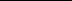 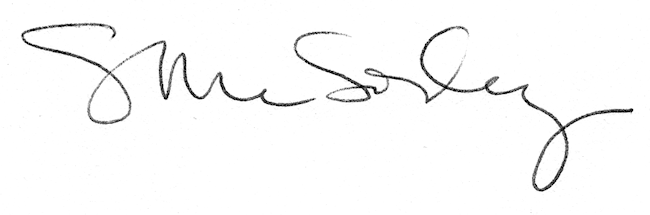 